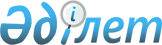 О реализации Решения Коллегии Евразийской экономической комиссии от 11 июня 2019 г. № 93
					
			Утративший силу
			
			
		
					Решение Коллегии Евразийской экономической комиссии от 14 января 2020 года № 8. Утратило силу решением Коллегии Евразийской экономической комиссии от 12 апреля 2022 года № 57.
      Сноска. Решение утратило силу решением Коллегии Евразийской экономической комиссии от 12.04.2022 № 57 (вступает в силу по истечении 30 календарных дней с даты его официального опубликования, но не ранее 14.07.2022).
      В целях реализации пункта 3 Решения Коллегии Евразийской экономической комиссии от 11 июня 2019 г. № 93 "О Порядке признания промышленного товара совместно произведенным государствами – членами Евразийского экономического союза" Коллегия Евразийской экономической комиссии решила:  
      1. Установить, что положения абзаца первого пункта 3 Порядка признания промышленного товара совместно произведенным государствами – членами Евразийского экономического союза, утвержденного Решением Коллегии Евразийской экономической комиссии от 11 июня 2019 г. № 93 (далее – Порядок), применяются в существующем виде в течение 2 лет с даты вступления в силу настоящего Решения.
      2. Просить государства – члены Евразийского экономического союза совместно с Коллегией Евразийской экономической комиссии до завершения периода, установленного пунктом 1 настоящего Решения, организовать работу по определению необходимости продления применения положений абзаца первого пункта 3 Порядка в существующем либо в измененном виде. По истечении указанного периода в случае, если необходимость продления их применения в измененном виде не была определена, положения абзаца первого пункта 3 Порядка применяются в существующем виде.
      3. Настоящее Решение вступает в силу с 14 июля 2020 г., но не ранее чем по истечении 30 календарных дней с даты его официального опубликования.
					© 2012. РГП на ПХВ «Институт законодательства и правовой информации Республики Казахстан» Министерства юстиции Республики Казахстан
				
      Председатель Коллегии     Евразийской экономической комиссии

Т. Саркисян  
